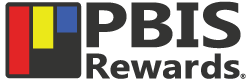 MealtimeWorktimePlaytimeBedtimeEXPECTATIONSBe RespectfulSay please, thank you and excuse meAsk others about their day and share about your day with othersNo cell phones, tablets, or computers at the tableKeep work area cleanKeep voice volume lowOnly ask for help after sincerely attempting to complete assignments and tasks independentlyMute yourself throughout Zoom meetings unless the teachers gives permission to speakPlay with toys as intendedKeep voice volume low in the home and medium outsideInclude everyoneShare with siblings and friendsPut dirty clothes in basketUse quiet voicesSay something you are grateful forEXPECTATIONSBe ResponsibleHelp set the table or meal prepTry new foodsClear plate from tableWork in a location that promotes focusCheck Google Classroom or other communication from teachers throughout the dayKeep a schedule of assignments and when they are dueTurn completed work in on timeShow up for Zoom or other conference meetings on timeFollow rules during games Congratulate the winners of gamesOne toy at a timeStop playing the first time askedClean up and put toys back where they are storedPut on PJsBrush teethUse bathroomRead for funEXPECTATIONSBe SafeWash handsKeep chair on 4 legsReport unsafe or bullying comments and sites to an adultKeep personal information private (logins, passwords, etc.)Keep small pieces on tableUse toys and games as intendedAsk permission before changing locationsWear protective gear when necessaryClean up before you go to bedLights out at 9:00 PMEXPECTATIONSAdult RoleAnnounce mealtime in advanceAssign chore rolesMonitor work and provide assistance only when neededMonitor play and provide a 5 minute warning for time to stop playingRemind to go to bathroom and make sure lights are out at 9:00 PMMealtimeWorktimePlaytimeBedtimeEXPECTATIONSBe RespectfulEXPECTATIONSBe ResponsibleEXPECTATIONSBe SafeEXPECTATIONSAdult Role